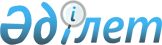 Солтүстік Қазақстан облысы Тайынша ауданы мәслихатының 2017 жылғы 26 желтоқсандағы № 133 "2018 - 2020 жылдарға арналған Солтүстік Қазақстан облысы Тайынша ауданы Чермошнян ауылдық округінің бюджеті туралы" шешіміне өзгерістер енгізу туралыСолтүстік Қазақстан облысы Тайынша ауданы мәслихатының 2018 жылғы 9 қарашадағы № 206 шешімі. Солтүстік Қазақстан облысының Әділет департаментінде 2018 жылғы 13 қарашада № 4986 болып тіркелді
      Қазақстан Республикасының 2008 жылғы 4 желтоқсандағы Бюджет кодексінің 106-бабының 1-тармағына, 109-1-бабының 1-тармағына, Қазақстан Республикасының 2001 жылғы 23 қаңтардағы "Қазақстан Республикасындағы жергілікті мемлекеттік басқару және өзін-өзі басқару туралы" Заңының 6-бабына сәйкес Солтүстік Қазақстан облысы Тайынша ауданының мәслихаты ШЕШІМ ҚАБЫЛДАДЫ:
      1. Солтүстік Қазақстан облысы Тайынша ауданы мәслихатының 2017 жылғы 26 желтоқсандағы № 133 "2018 - 2020 жылдарға арналған Солтүстік Қазақстан облысы Тайынша ауданы Чермошнян ауылдық округінің бюджеті туралы" шешіміне (Нормативтік құқықтық актілерді мемлекеттік тіркеу тізілімінде № 4527 болып тіркелген, 2018 жылғы 1 ақпанда Қазақстан Республикасы нормативтік құқықтық актілерінің электрондық түрдегі эталондық бақылау банкінде жарияланған) мынадай өзгерістер енгізілсін:
      1-тармақ мынадай редакцияда жазылсын:
       "1. 2018 - 2020 жылдарға арналған Солтүстік Қазақстан облысы Тайынша ауданы Чермошнян ауылдық округінің бюджеті тиісінше осы шешімге 1, 2 және 3-қосымшаларға сәйкес, оның ішінде 2018 жылға мынадай көлемдерде бекітілсін: 
      1) кірістер - 21190 мың теңге:
      салықтық түсімдер - 3864 мың теңге;
      салықтық емес түсімдер - 0 мың теңге;
      негізгі капиталды сатудан түсетін түсімдер - 0 мың теңге;
      трансферттер түсімі - 17326 мың теңге;
      2) шығындар - 21190 мың теңге;
      3) таза бюджеттік кредиттеу - 0 мың теңге:
      бюджеттік кредиттер - 0 мың теңге;
      бюджеттік кредиттерді өтеу - 0 мың теңге;
      4) қаржы активтерімен операциялар бойынша сальдо - 0 мың теңге:
      каржы активтерін сатып алу - 0 мың теңге;
      мемлекеттің қаржы активтерін сатудан түсетін түсімдер - 0 мың теңге;
      5) бюджет тапшылығы (профициті) - 0 мың теңге;
      6) бюджет тапшылығын қаржыландыру (профицитін пайдалану) - 0 мың теңге:
      қарыздар түсімі - 0 мың теңге;
      қарыздарды өтеу - 0 мың теңге;
      бюджет қаражатының пайдаланылатын қалдықтары - 0 мың теңге.";
      көрсетілген шешімге 1-қосымша осы шешімге қосымшаға сәйкес жаңа редакцияда жазылсын.
      2. Осы шешім 2018 жылғы 1 қаңтардан бастап қолданысқа енгізіледі. 2018 жылға арналған Солтүстік Қазақстан облысы Тайынша ауданы Чермошнян ауылдық округінің бюджеті
					© 2012. Қазақстан Республикасы Әділет министрлігінің «Қазақстан Республикасының Заңнама және құқықтық ақпарат институты» ШЖҚ РМК
				
      Солтүстік Қазақстан облысы 
Тайынша ауданы 
мәслихатының 
XXХІ сессиясының төрағасы 

Б. Рустамов

      Солтүстік Қазақстан облысы 
Тайынша ауданы 
мәслихатының хатшысы 

Қ. Шәріпов
Солтүстік Қазақстан облысы Тайынша ауданы мәслихатының 2018 жылғы 9 қарашадағы № 206 шешіміне қосымшаСолтүстік Қазақстан облысы Тайынша ауданы мәслихатының 2017 жылғы 26 желтоқсандағы № 133 шешіміне 1-қосымша
Санаты
Санаты
Санаты
Атауы
Сомасы,

мың теңге
Сыныбы
Сыныбы
Атауы
Сомасы,

мың теңге
Кіші сыныбы
Атауы
Сомасы,

мың теңге
1) Кірістер
21190
1
Салықтық түсімдер
3864
01
Табыс салығы
1117
2
Жеке табыс салығы
1117
04
Меншiкке салынатын салықтар
2747
1
Мүлiкке салынатын салықтар
30
3
Жер салығы
245
4
Көлiк құралдарына салынатын салық
2472
4
Трансферттердің түсімдері
17326
 02
Мемлекеттiк басқарудың жоғары тұрған органдарынан түсетiн трансферттер
17326
 3
Аудандардың (облыстық маңызы бар қаланың) бюджетінен трансферттер
17326
Функционалдық топ
Функционалдық топ
Функционалдық топ
Атауы
Сомасы,

мың теңге
Бюджеттік бағдарламалардың әкімшісі
Бюджеттік бағдарламалардың әкімшісі
Атауы
Сомасы,

мың теңге
Бағдарлама
Атауы
Сомасы,

мың теңге
2) Шығындар
21190
01
Жалпы сипаттағы мемлекеттік қызметтер
13246
124
Аудандық маңызы бар қала, ауыл, кент, ауылдық округ әкімінің аппараты
13246
001
Аудандық маңызы бар қала, ауыл, кент, ауылдық округ әкімінің қызметін қамтамасыз ету жөніндегі қызметтер
13246
07
Тұрғын үй-коммуналдық шаруашылық
1802
124
Аудандық маңызы бар қала, ауыл, кент, ауылдық округ әкімінің аппараты
1802
008
Елді мекендердегі көшелерді жарықтандыру
1802
08
Мәдениет, спорт, туризм және ақпараттық кеңістiк
3732
124
Аудандық маңызы бар қала, ауыл, кент, ауылдық округ әкімінің аппараты
3732
006
Жергілікті деңгейде мәдени-демалыс жұмысын қолдау
3732
13
Басқалар
2410
124
Аудандық маңызы бар қала, ауыл, кент, ауылдық округ әкімінің аппараты
2410
040
Өңірлерді дамытудың 2020 жылға дейінгі бағдарламасы шеңберінде өңірлерді экономикалық дамытуға жәрдемдесу бойынша шараларды іске асыруға ауылдық елді мекендерді жайластыруды шешуге арналған іс-шараларды іске асыру
2410
3) Таза бюджеттік кредиттеу
0
Бюджеттік кредиттер
0
Санаты 
Санаты 
Санаты 
Атауы
Сомасы,

мың теңге
Сыныбы
Сыныбы
Атауы
Сомасы,

мың теңге
Кіші сыныбы
Атауы
Сомасы,

мың теңге
5
Бюджеттік кредиттерді өтеу
0
Функционалдық топ
Функционалдық топ
Функционалдық топ
Атауы
Сомасы,

мың теңге
Бюджеттік бағдарламалардың әкімшісі
Бюджеттік бағдарламалардың әкімшісі
Атауы
Сомасы,

мың теңге
Бағдарлама
Атауы
Сомасы,

мың теңге
4) Қаржы активтерімен операциялар бойынша сальдо
0
Санаты 
Санаты 
Санаты 
Атауы
Сомасы,

мың теңге
Сыныбы
Сыныбы
Атауы
Сомасы,

мың теңге
Кіші сыныбы
Атауы
Сомасы,

мың теңге
6
Мемлекеттің қаржы активтерін сатудан түсетін түсімдер
0
5) Бюджет тапшылығы (профициті)
0
6) Бюджет тапшылығын қаржыландыру (профицитін пайдалану)
0
7
Қарыздар түсімдері
0
Функционалдық топ
Функционалдық топ
Функционалдық топ
Атауы 
Сомасы,

мың теңге
Бюджеттік бағдарламалардың әкімшісі
Бюджеттік бағдарламалардың әкімшісі
Атауы 
Сомасы,

мың теңге
Бағдарлама
Атауы 
Сомасы,

мың теңге
14
Борышқа қызмет көрсету
0
16
Қарыздарды өтеу
0
Санаты
Санаты
Санаты
Атауы
Сомасы,

мың теңге
Сыныбы
Сыныбы
Атауы
Сомасы,

мың теңге
Кіші сыныбы
Атауы
Сомасы,

мың теңге
8
Бюджет қаражатының пайдаланылатын қалдықтары
0
01
Бюджет қаражаты қалдықтары
0
1
Бюджет қаражатының бос қалдықтары
0